Муниципальное бюджетное дошкольное образовательное учреждение«Детский сад №1 «Сказка» с. Ачхой-Мартан»Ачхой-Мартановского муниципального района(МБДОУ «Детский сад №1 «Сказка» с. Ачхой-Мартан»Ачхой-Мартановского муниципального района)от 13.01.2018                  с. Ачхой-Мартан                              №1ОТЧЕТо проделанной работе за январь 2018г.          12 января 2018г. заведующим ДОУ Арсамековой Э.С. в детском саду был проведён инструктаж  на тему: «Об охране жизни и здоровья  детей в зимний период».          16 января, старший воспитатель Дубаева А.И., провела с педагогами обсуждение  новинок по методической литературе, так же были проведены  консультации на темы: «Организация предметно-развивающей среды по правилам дорожного движения в ДОУ», «Особенности организации жизнедеятельности ребёнка в зимний  период», «Организация игровой деятельности  на прогулках в зимний период».           19 января, руководитель МО, провела викторину- мастер класс по Правилам дорожного движения с педагогами на тему: «Правила дорожные верные, надежные».         Целью проведения викторины была - объединить усилий педагогов в обучении детей правилам безопасного поведения на дорогах, и профилактики ДТП с участием детей.	В течении месяца специалистами ДОУ были даны консультации  для родителей воспитанников детского сада. Медсестра М.Ш. Дадаева провела консультацию на тему: «Как не надо лечить ребенка».         Консультации для родителей «Успех профилактики дорожно-транспортных происшествий с детьми», «Правила дорожного движения» провела руководитель МО А.И. Дубаева. Старшим воспитателем ДОУ  А.И. Дубаевой были даны консультации для родителей по темам: «Дорожная азбука»  «Правила поведения в общественном транспорте»,   «В старшем дошкольном возрасте ребёнок должен усвоить…»          В течении месяца, по плану годового плана ДОУ,  воспитатели провели групповые родительские собрания в разновозрастных группах  на разные тематики: «Детский сад и семья, взаимодействие и сотрудничество», «Здоровье детей в наших руках», " Игра - как средство развития детей младшего возраста".         31 января в детском саду прошёл педагогический совет «Обучение дошкольников ПДД ».        На педсовете был зачитан доклад воспитателя средней группы Ташаевой А.Х.  на тему: «Безопасные дороги детям».   Старший воспитатель провела деловую игру на тему: «По ступенькам педагогического мастерства». Целью игры было систематизация знаний педагогов по ознакомлению дошкольников  с ПДД через игровую и организованную образовательную  деятельность.      На педсовете  старшим воспитателем ДОУ были проведены итоги тематического контроля на тему: «Путешествие в страну правил дорожного движения», результатом  проведённого контроля  было установлено: все группы детского сада организуют работу  среди детей по правилам дорожного движения в соответствии с общеобразовательной программой дошкольного образования.      Педагоги  опираются на следующие нормативные документы: 1.Федеральный государственный образовательный стандарт дошкольного образования  к условиям реализации  общеобразовательной программы. 2.Санитарно-эпидемиологические требования к устройству, содержанию и организации режима работы дошкольных образовательных учреждений  3. Перспективное и календарно-тематическое планирование.       9 января исполнилось 57 лет со дня восстановления Государственности Чеченского народа. В нашем садике  были проведены в группах тематические беседы о памятной дате, указ об учреждении, которого был подписан Главой Чеченской Республики Рамзаном Кадыровым в 2009 году.        Воспитатель старшей группы №1 З.С.Мальсагова  провела ООД по художественно-эстетическому развитию в на тему: «Чеченский флаг»: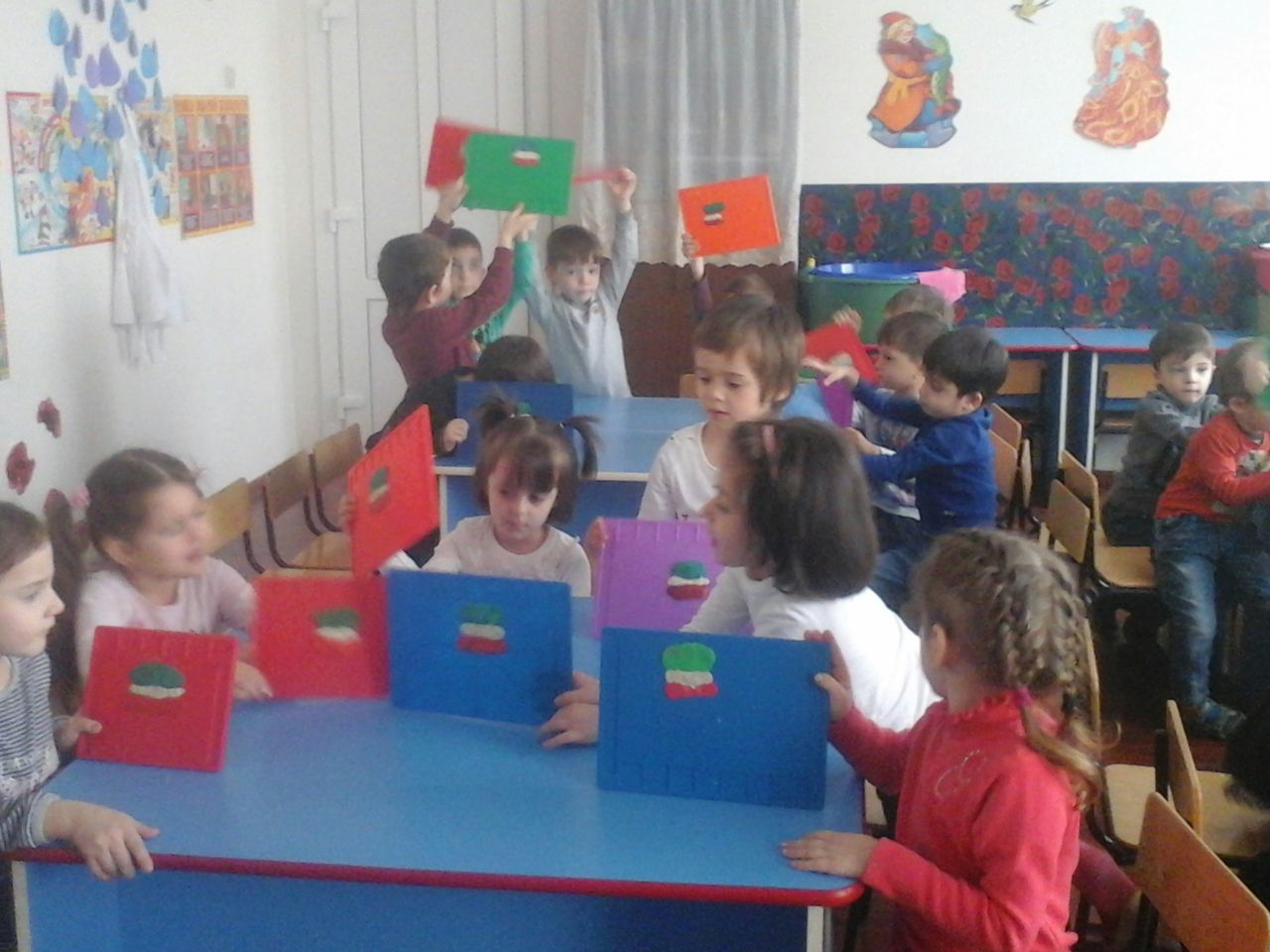 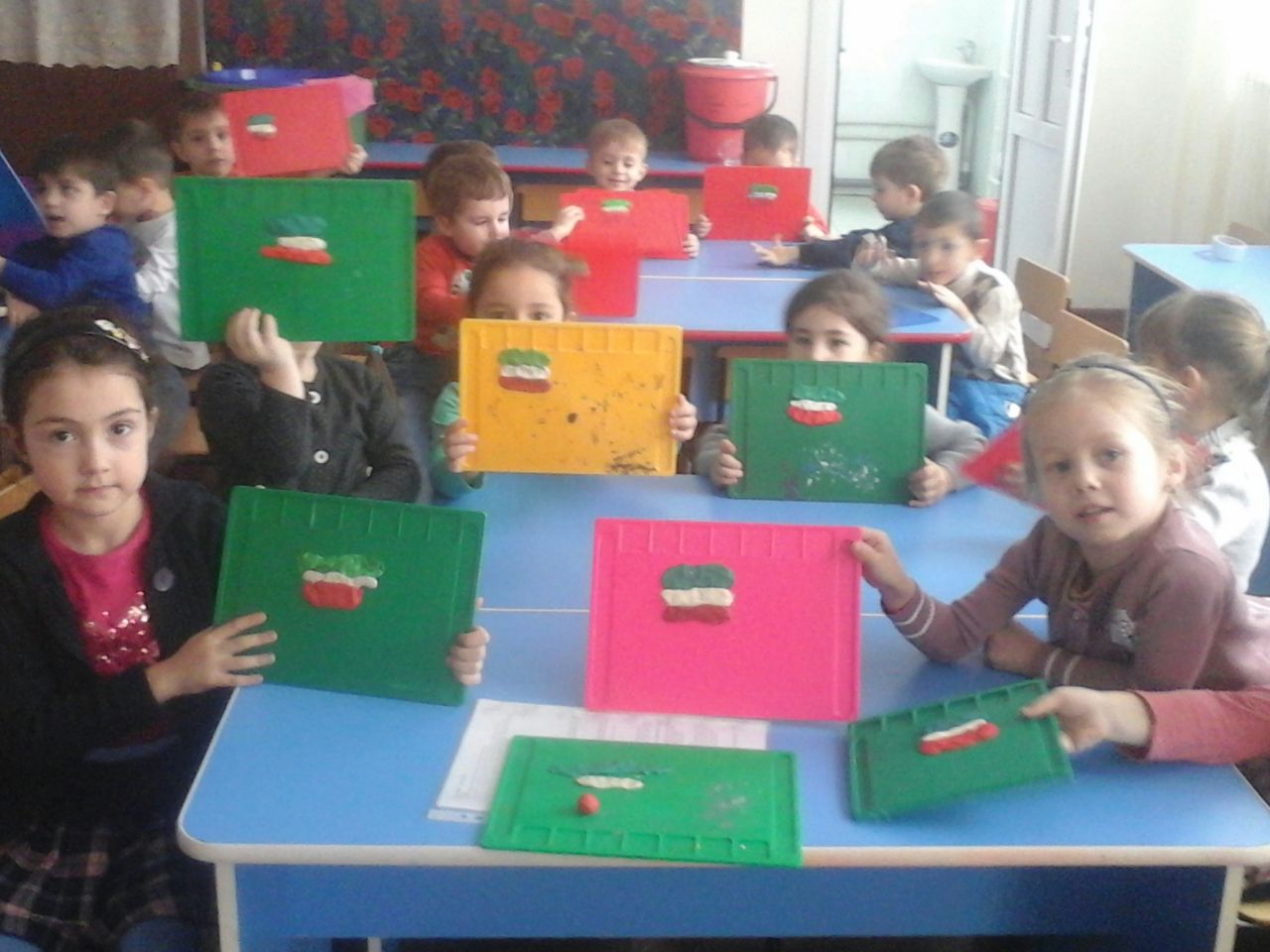 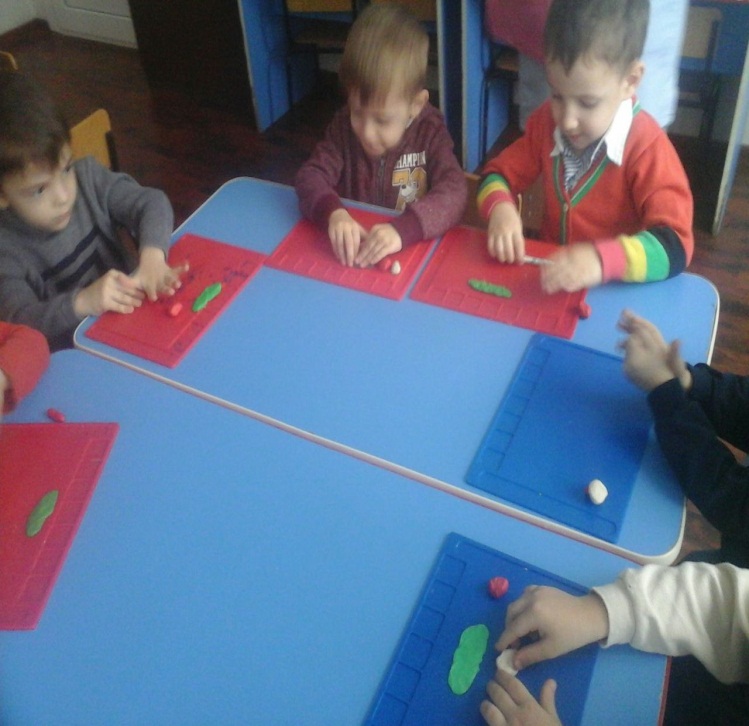           В течении января месяца воспитателями была проведена работа по организованной образовательной деятельности на  темы: «Снеговик» -старшая группа № 2;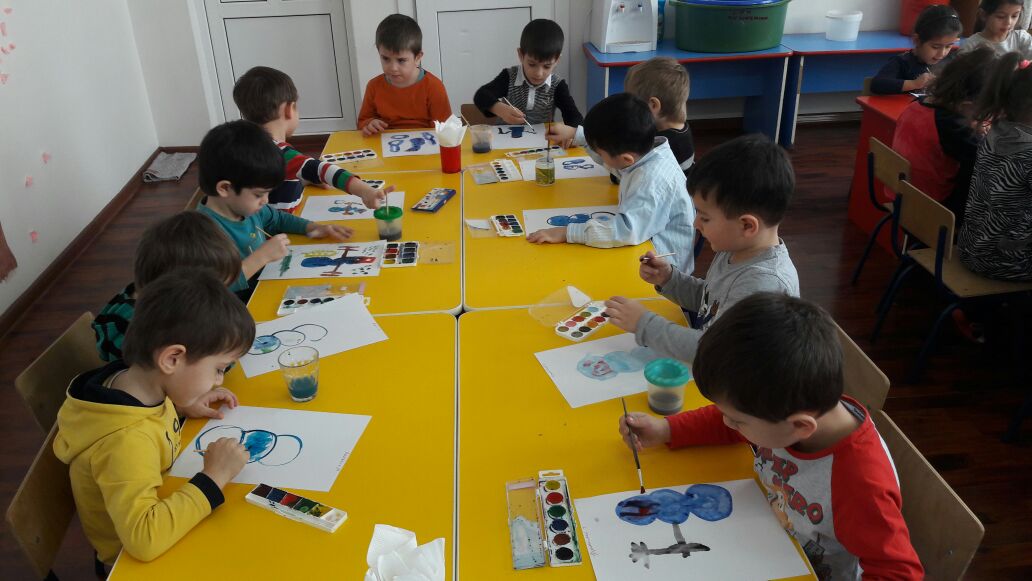 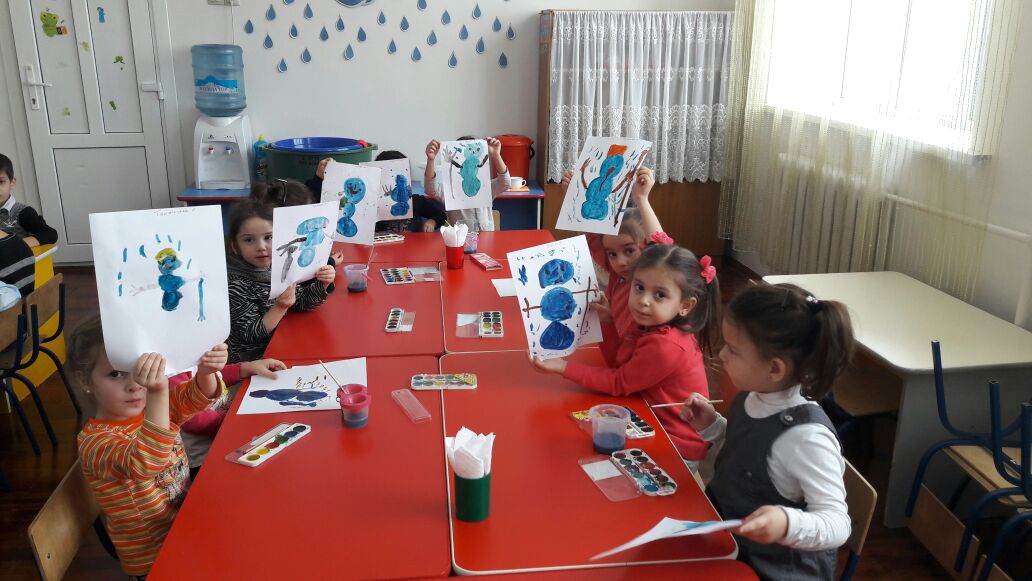 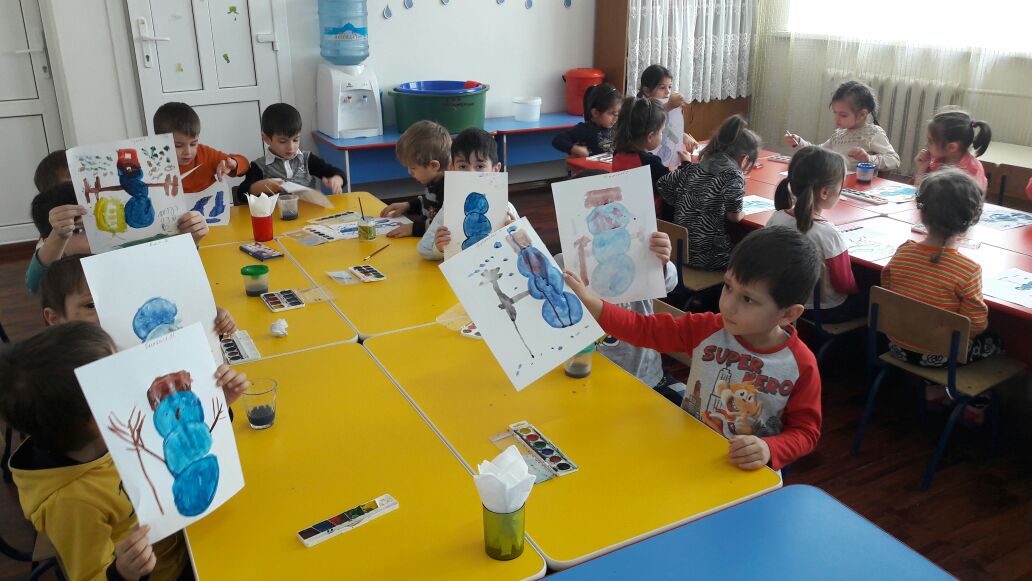 Воспитатель старшей группы №2  А.А.Давлаева  провела ООД по художественно-эстетическому развитию на тему: «Ёлочка»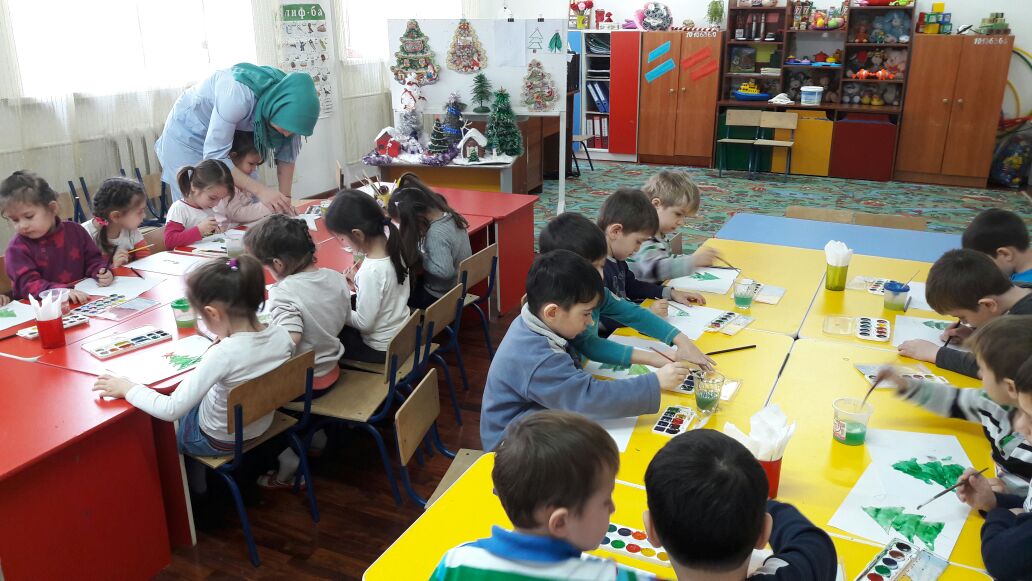 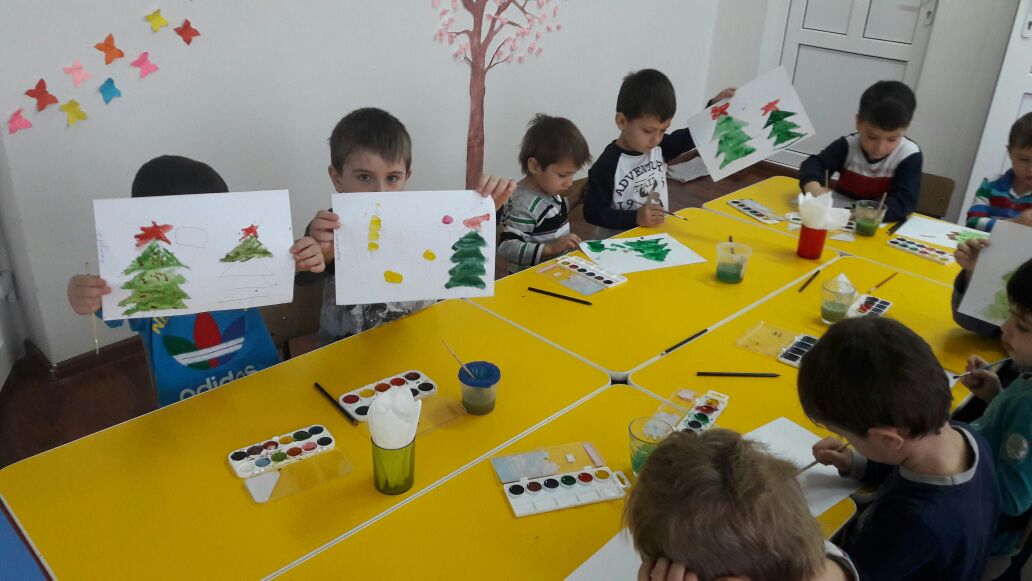 Воспитатель  средней группы № 1 Ш.А. Ахмурзаева провела ООД по аппликации на тему: «Украшение шляпки»: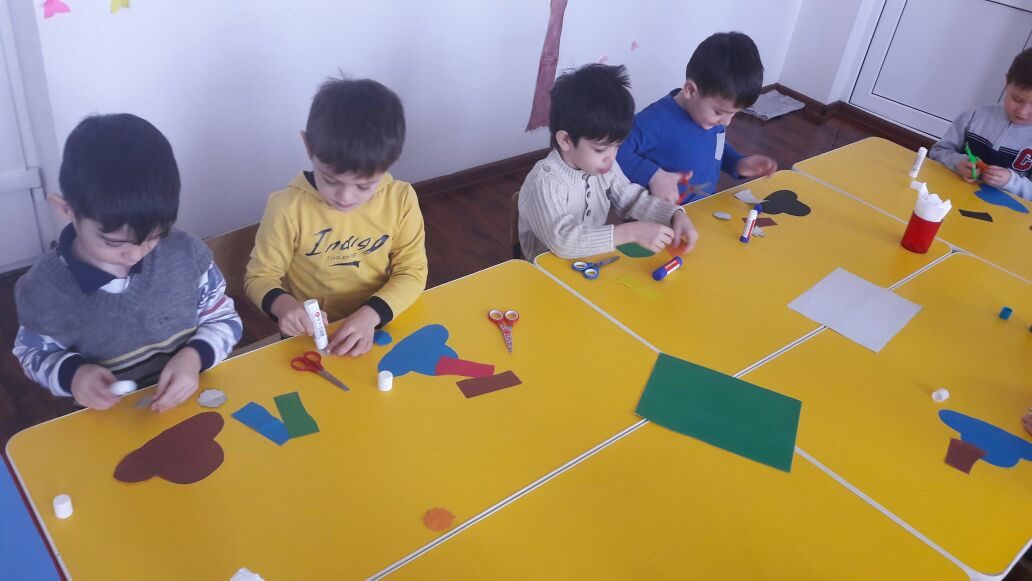 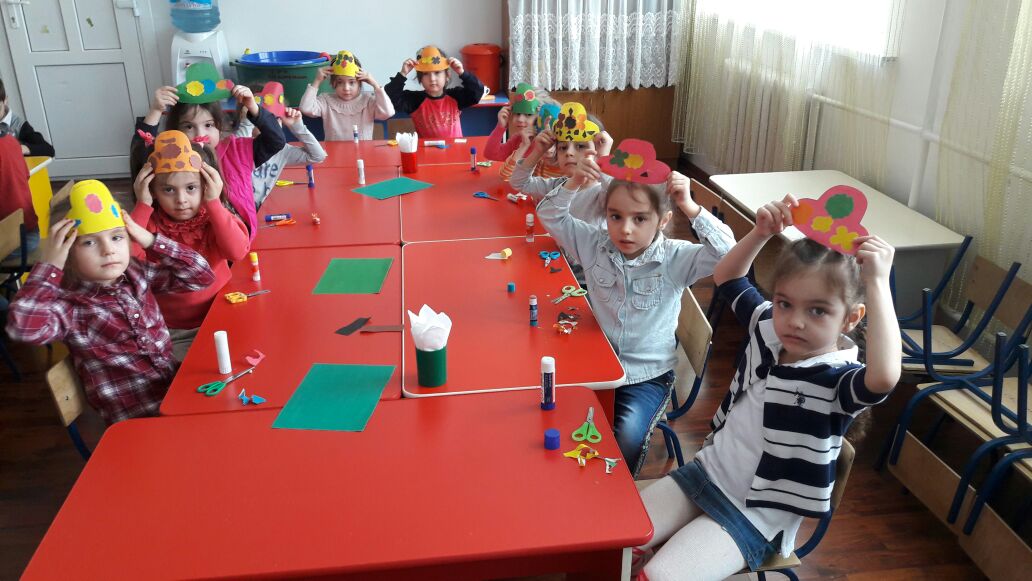 В зале детского сада была организована выставка детских рисунков старших групп для родителей  и воспитанников детского сада на тему: «Белоснежная зима»: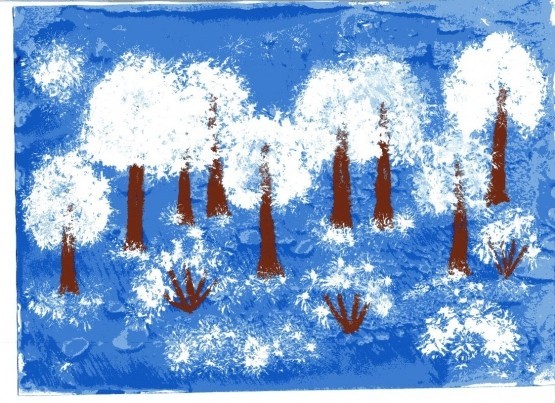 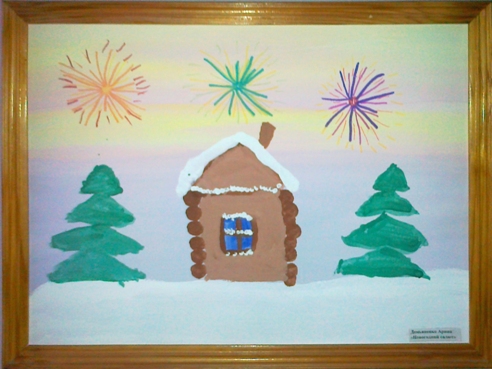 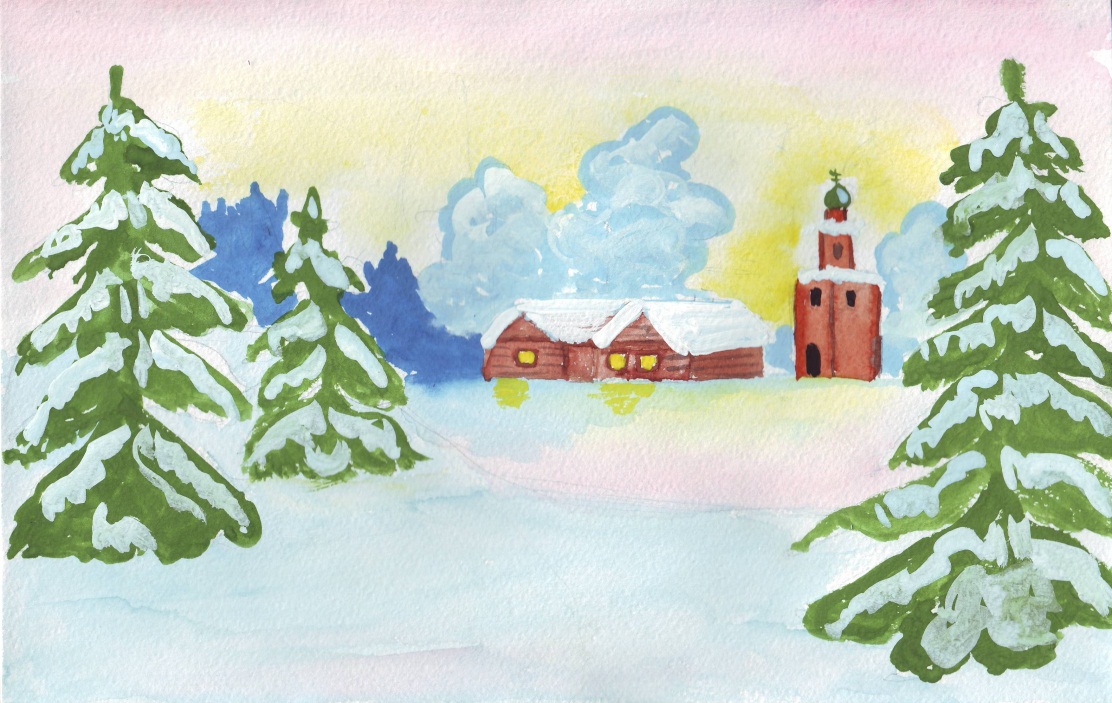 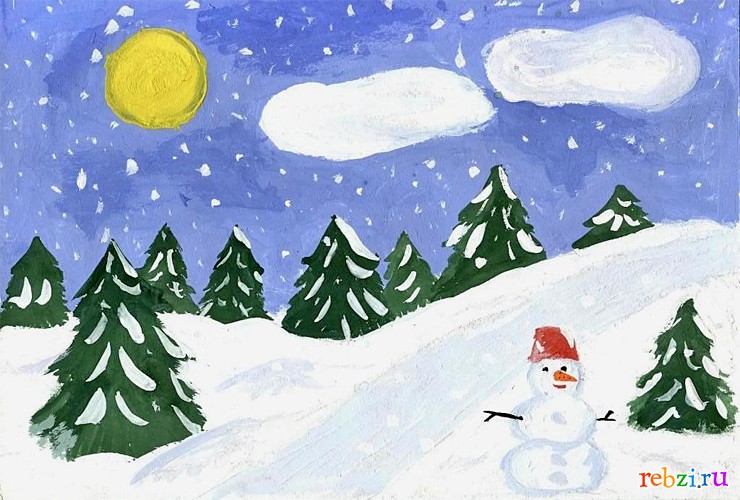 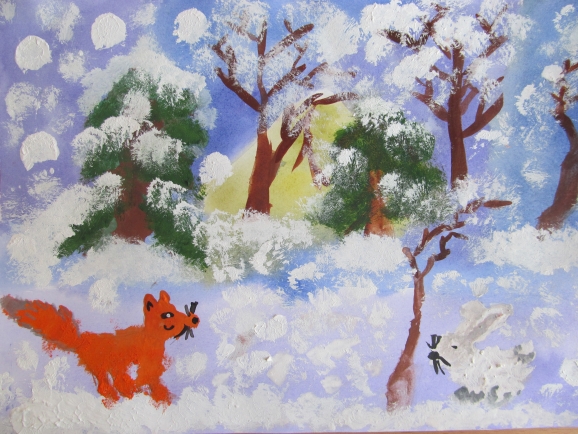 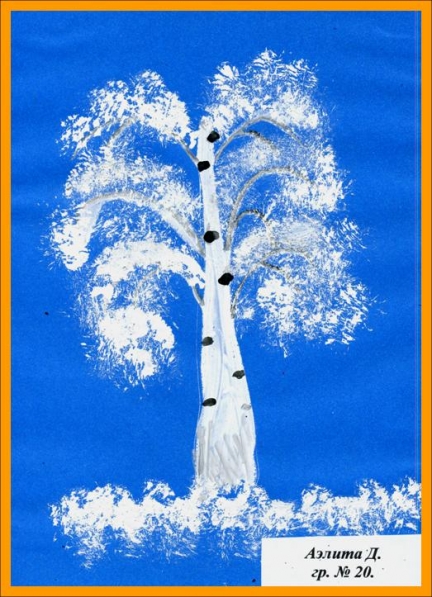 Воспитатели старших и средних групп ДОУ организовали зимнюю экскурсию детей в центр с.Ачхой-Мартан: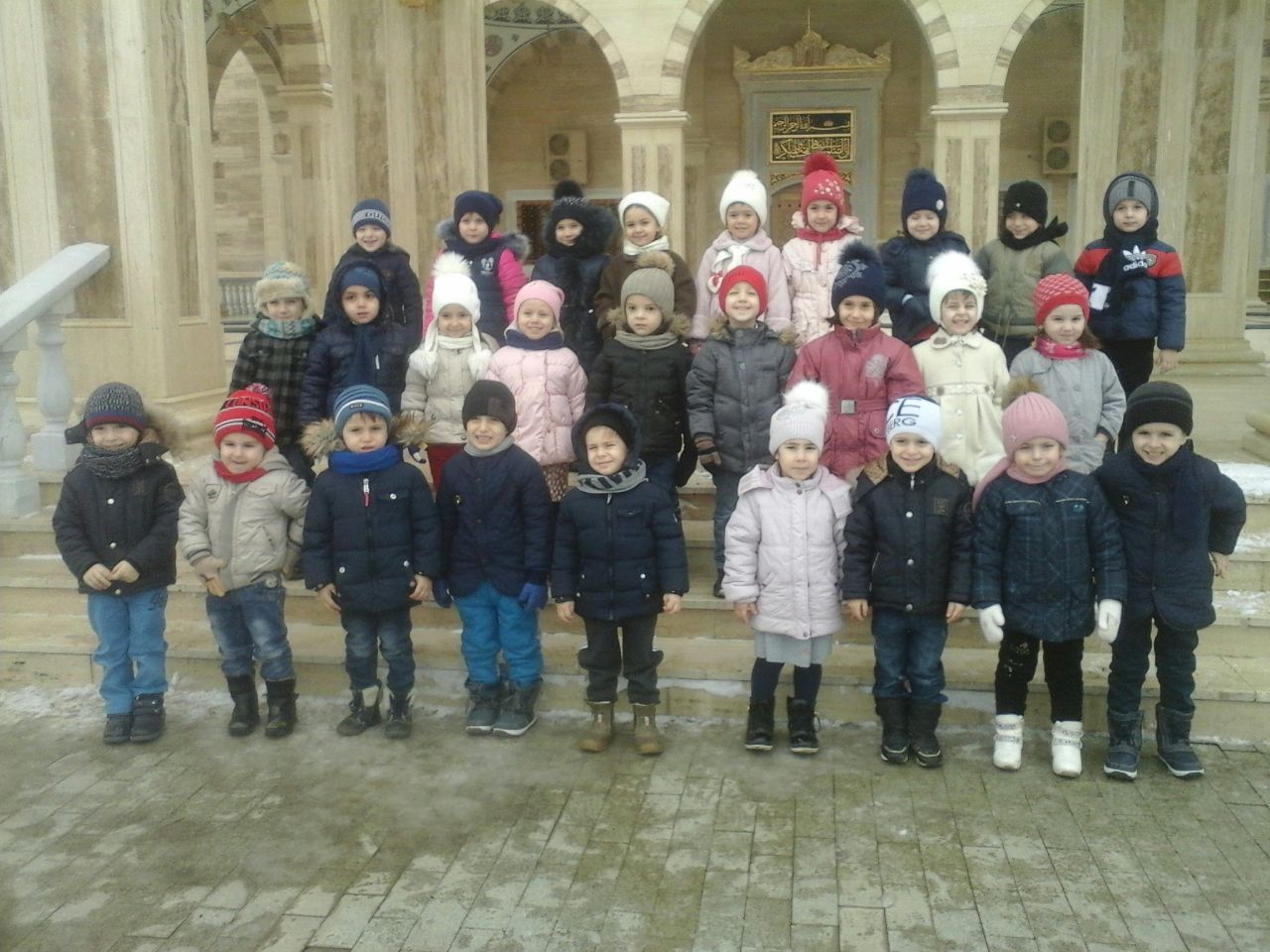 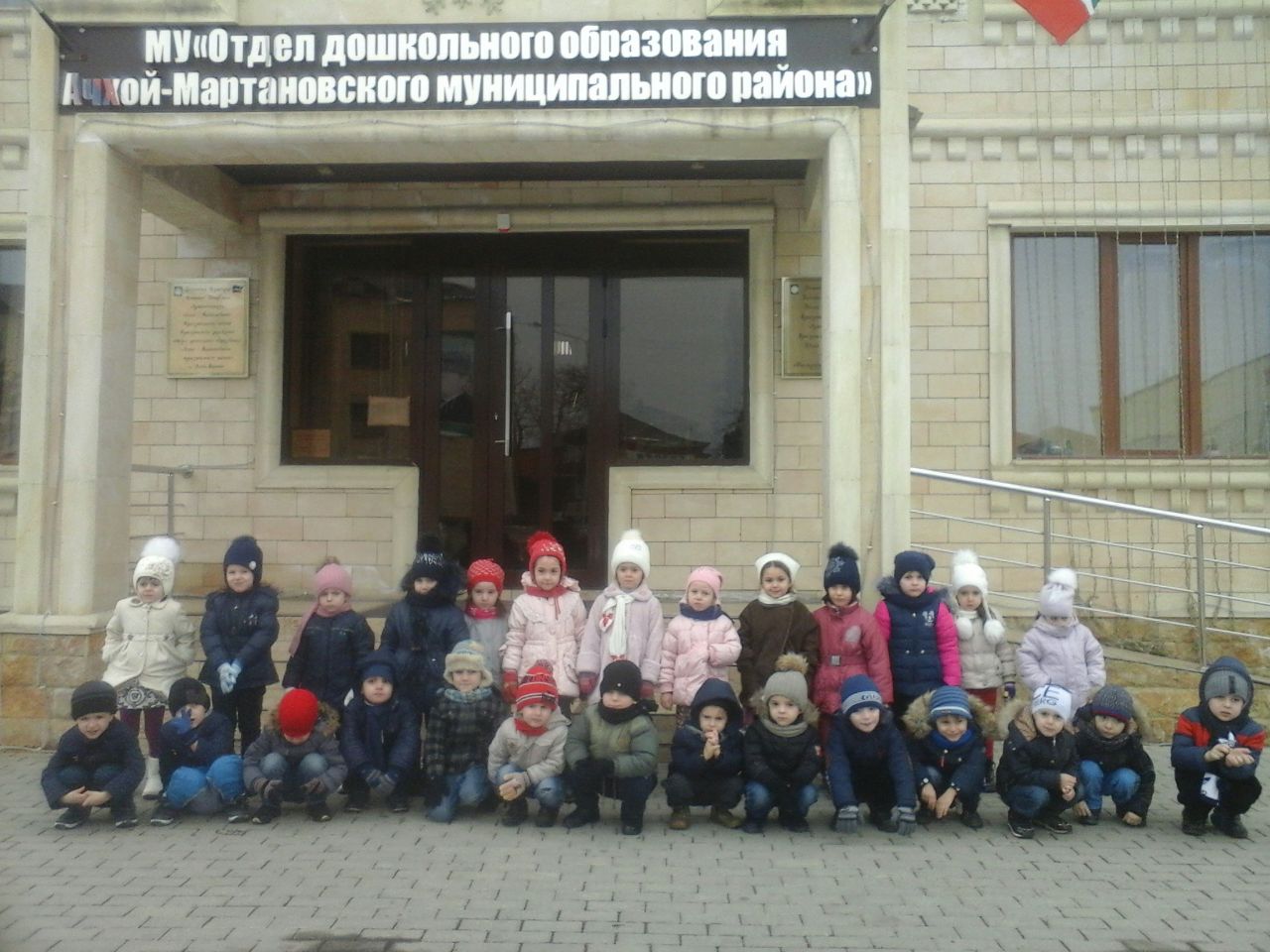 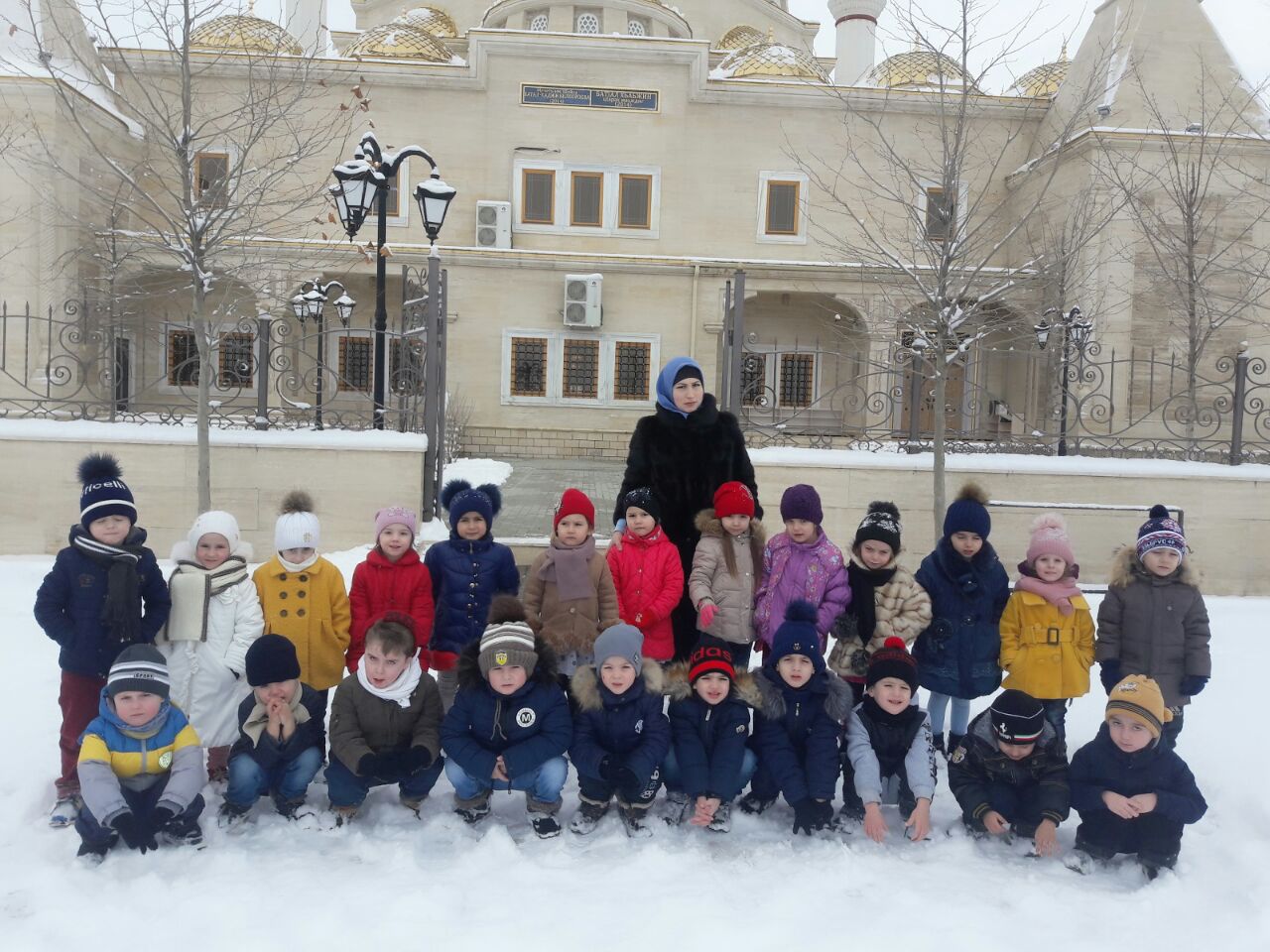 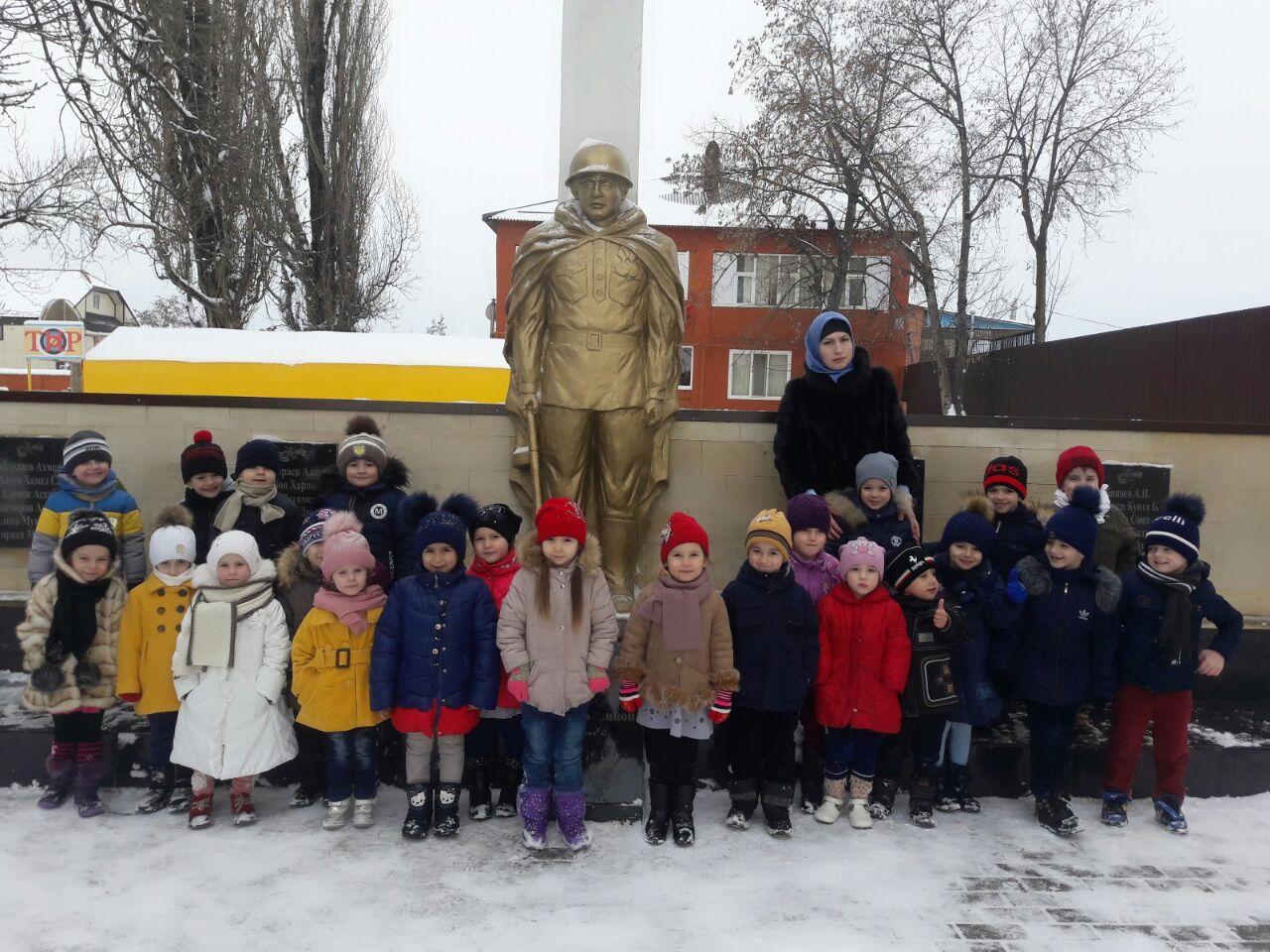 «На прогулке……»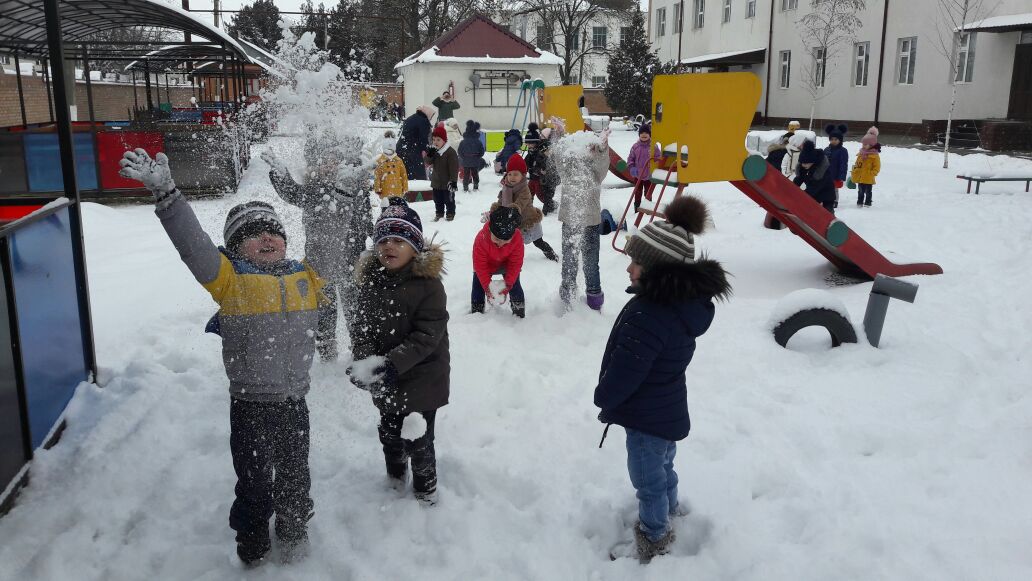 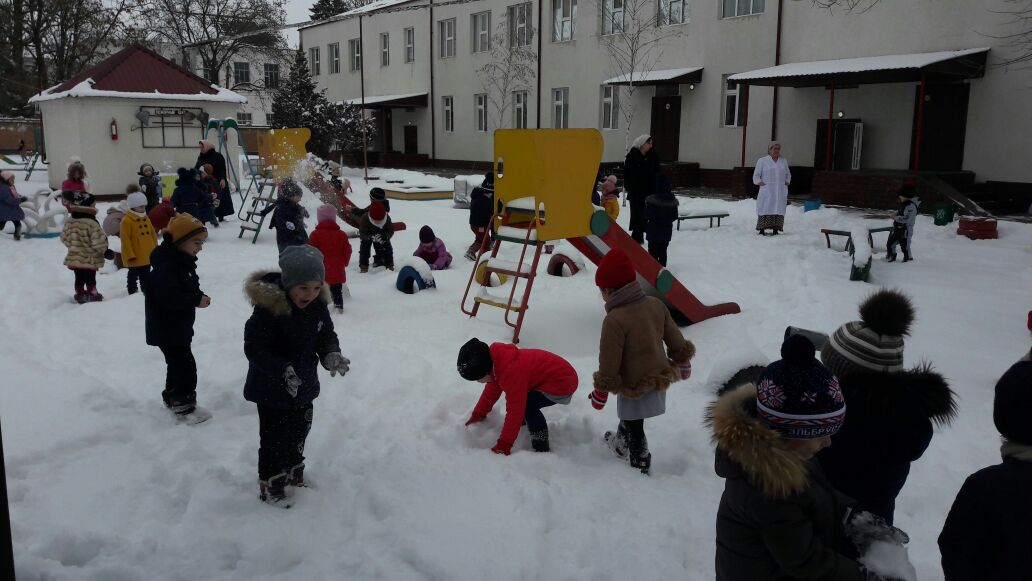 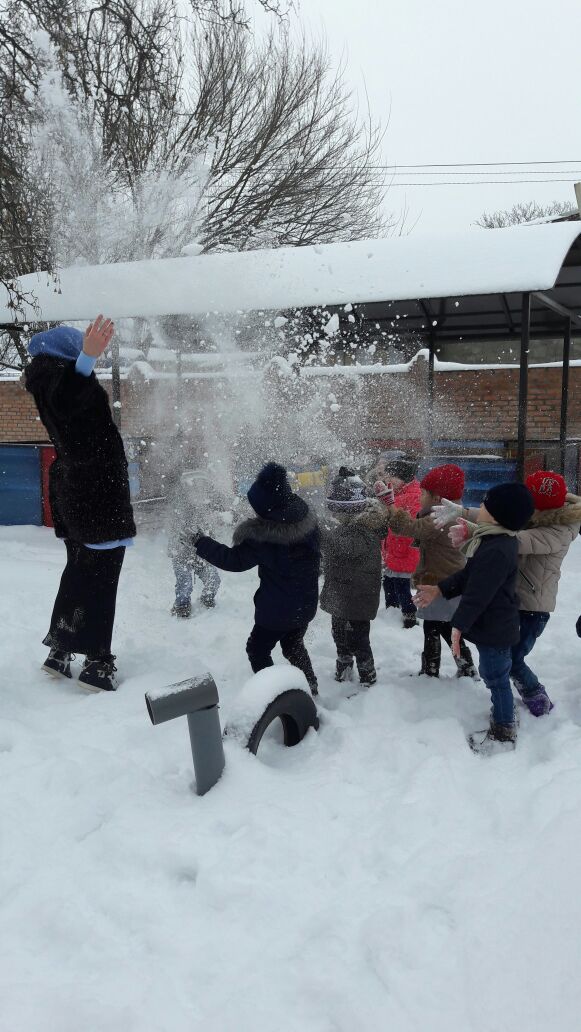 Отчет подготовиластарший воспитатель                              _____________                   А.И.Дубаева